Shawn Howell, M.D., F.A.C.C., F.S.C.A.I.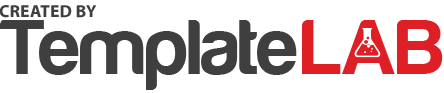 Interventional CardiologyPatient's Name:  	Appointment InformationDate:	Time:  	The above named Patient was seen in this office by the:PhysicianSonographerOther:  	Patient May Return to Work:TodayTomorrowOther:  	Physicians Name:  	Address: 2311 M St, NW Suite 101, Washington, DC 20036	Phone: (202) 466-3000	Fax: (202) 466-3001Physician's Signature: Shawn Howell, M.D., F.A.C.C., F.S.C.A.I.                  Date: _______________________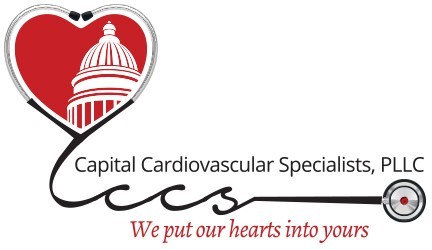 2311 M Street, NW Suite 101Washington, DC 20037(202) 466-3000 Office(202) 466-3001 Fax